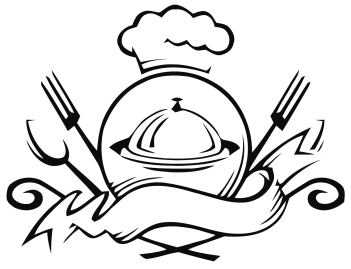 ЯслиСадЗАВТРАК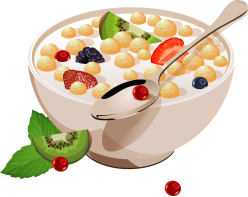 ЗАВТРАКЗАВТРАККаша молочная «Дружба» со сливочным маслом150/4180/5Чай с сахаром, молоком150180Печенье 2040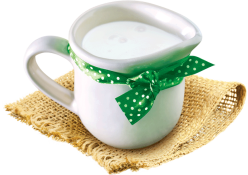 ВТОРОЙ ЗАВТРАКВТОРОЙ ЗАВТРАКВТОРОЙ ЗАВТРАКСок яблочный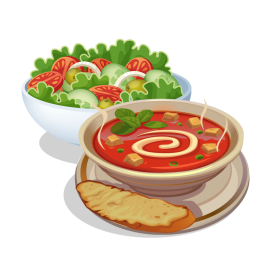 150180ОБЕДОБЕДОБЕДСуп картофельный с горохом лущеным и мясом150/10180/10Бефстроганов из куры 35/3545/45Макароны отварные80120Компот из компотной смеси (замороженные ягоды)150180Хлеб ржаной2538Помидор свежий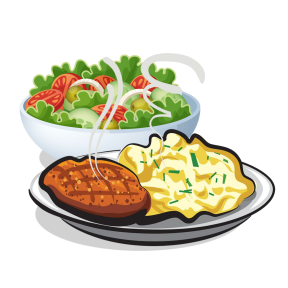 3040УПЛОТНЕННЫЙ ПОЛДНИКУПЛОТНЕННЫЙ ПОЛДНИКУПЛОТНЕННЫЙ ПОЛДНИКОмлет натуральный140160Ватрушка из дрожжевого теста с повидлом 5050Батон йодированный2035Чай с низким содержанием сахара 150200